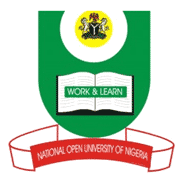 NATIONAL OPEN UNIVERSITY OF NIGERIA14-16 AHMADU BELLO WAY, VICTORIA ISLAND LAGOSSCHOOL OF EDUCATIONSEPTEMBER/OCTOBER 2015 EXAMINATIONCOURSE CODE: PED 422COURSE TITLE: Behavioural Problems and Primary School ChildTIME ALLOWED: 2 Hours.INSTRUCTION: Answer THREE questions only. QUESTION ONE is compulsory.QUESTIONSa. Discuss Maslow’s hierarchy of needs. Illustrate and label the needs hierarchy to buttress your answer.      		   20marks	b. Explain the implications of Maslow’s theory for the teacher of young	children.									   10marksa. Explain five (5) responsibilities of the School Head and teachers infostering good mental health of pupils in the school.				   10marks	b. What is Respondent Conditioning?					   10marksIdentify and discuss how you can manage any five (5) types of maladjustedbehaviours found among school pupils.					   20marksWrite short notes on the following:SocializationFixationDisruptive childLife-space								         5marks each.